                                                                                                                         ΠΕΡΙΦΕΡΕΙΑ ΚΡΗΤΗΣΠΕΡΙΦΕΡΕΙΑΚΗ ΕΝΟΤΗΤΑ ΧΑΝΙΩΝΔ/ΝΣΗ ΑΓΡΟΤΙΚΗΣ ΟΙΚΟΝΟΜΙΑΣ & ΚΤΗΝΙΑΤΡΙΚΗΣΤΜΗΜΑ ΠΟΙΟΤΙΚΟΥ & ΦΥΤΟΫΓΕΙΟΝΟΜΙΚΟΥ ΕΛΕΓΧΟΥΗμερομηνία 20/07/2022Στα πλαίσια του προγράμματος δακοκτονίας έτους 2022, σας ενημερώνουμε ότι σε περίπτωση ευνοϊκών καιρικών συνθηκών θα πραγματοποιηθεί δολωματικός ψεκασμός στις κάτωθι περιοχές και ημερομηνίες:Η διάρκεια ψεκασμού δεν πρέπει να υπερβαίνει τις οκτώ (8) ημέρες.                                                  				 Η Διευθύντρια Δακοκτονίας                                                      				Μυλωνάκη ΜαρίαΠαρακαλούνται οι παραγωγοί να έχουν ανοικτά τα αγροκτήματά τους και να παρευρίσκονται σε αυτά προκειμένου για τον αποτελεσματικότερο έλεγχο των ψεκασμών. Για περισσότερες πληροφορίες για τις τοποθεσίες ψεκασμού να απευθύνονται στον αρχιεργάτη του εκάστοτε συνεργείου ψεκασμού. Επίσης παρακαλούνται οι βιοκαλλιεργητές να σημαίνουν εμφανώς τα αγροκτήματά τους και να ενημερώνουν τους αρχιεργάτες.Τηλ. επικοινωνίας:  2821346540, 2821346500.ΨεκασμόςΠεριοχή – ΣυνεργείοΗμερομηνία έναρξης2ος γενικόςΖουνάκι25/07/20222ος γενικόςΚοντομαρί25/07/20222ος γενικόςΚυπάρισσος25/07/20222ος γενικόςΞαμουδοχώρι25/07/20222ος γενικόςΣυρίλι25/07/20222ος γενικόςΓεράνι-Λουτράκι25/07/20222ος γενικόςΜόδι25/07/20222ος γενικόςΜάλεμε25/07/20222ος γενικόςΒλαχερωνίτισσα25/07/20222ος γενικόςΒρύσες-Πατελάρι25/07/2022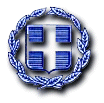 